Name: ________________________Argument Practice A beaver changes its environment by __________________________________. This is helpful/harmful to the beaver because __________________________________. 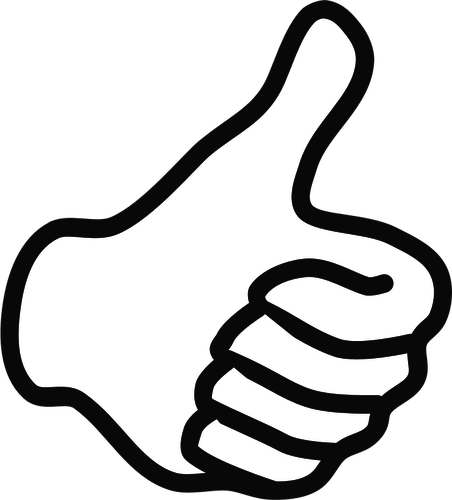 This is helpful/harmful to the environment because __________________________________.